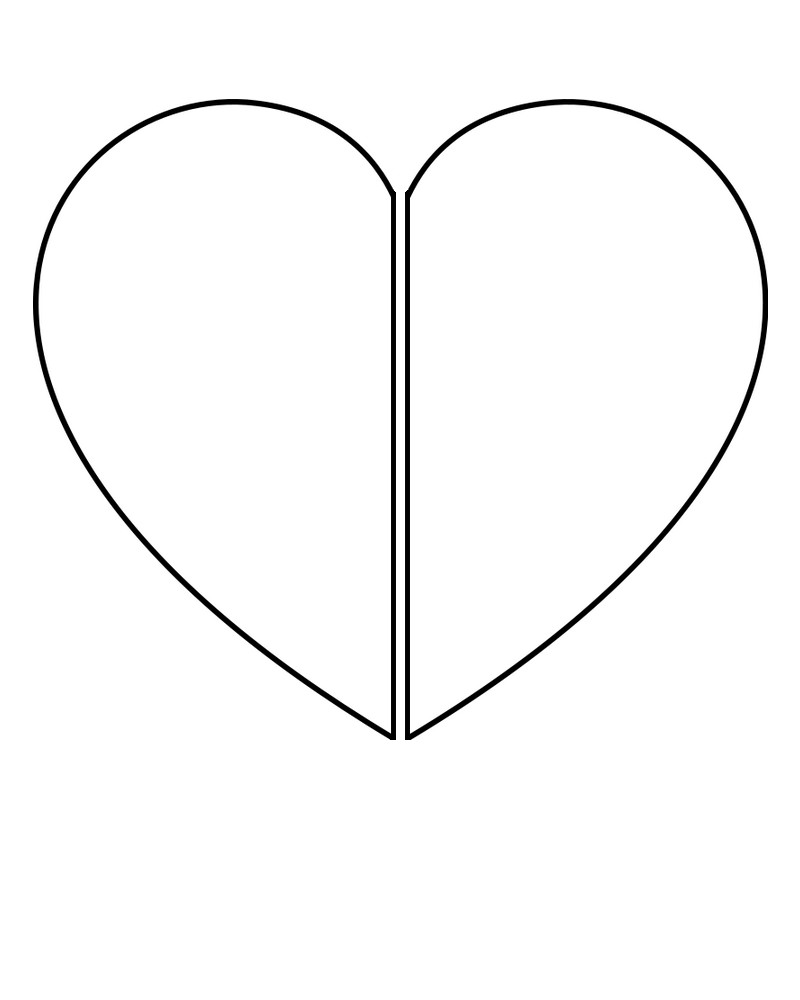 Seu nome & Nome dele00.00.0000Este molde pertence ao blog: www.namoradacriativa.com